Обучающиеся МАОУ ДОД "Дом детского творчества" –Лауреаты областных премий по поддержке талантливой молодежи№ГодФИОСумма премииОбъединениеПедагог2011Борисенко Кристина 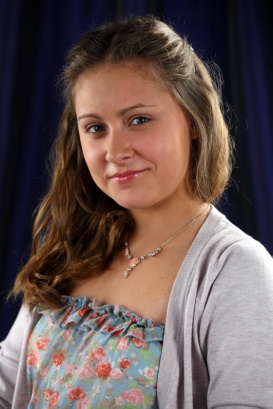 15тыс. руб.Образцовая судия «Калейдоскоп»Бекиш А.И. Клюквина И.Г.2011НовиковаЛюбовь 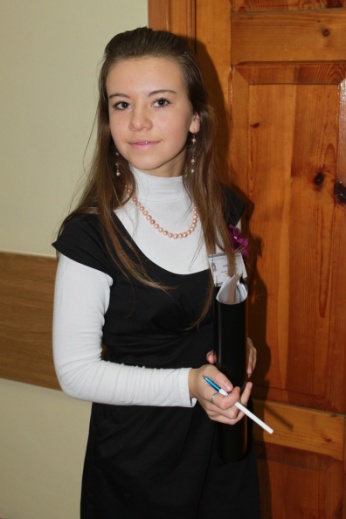 10 тыс. руб.Скаутский отряд «Альбатрос»Попова В.Г.